Конспект занятия по развитию речи по теме «Цветы»Цель: Уточнить характерные признаки цветов, закрепить умения сравнивать цветы с выделением общих и отличительных признаков, составление короткого рассказа по опорной схеме по вопросам взрослого.Задачи: - Закрепить умение детей составлять короткий рассказ по вопросам взрослого по опорной схеме.- закреплять произношение звуков (з), (ж), (ш), (у)- развивать у детей инициативную речь, умение поддержать диалог с взрослыми и детьми, отвечать на вопросы полным ответом.- развивать игровой опыт каждого ребенка, побуждать интерес к игровому общению со сверстниками.Тип занятия: Комплексное. Закрепление и уточнение ранее изученного материала.Оборудование и материалы: картина с цветами (ромашки, ландыши, колокольчики, одуванчики), опорная схема описания цветов, карточки с различными частями цветов по количеству детей, аудио запись «Вальс цветов» П.И.Чайковского.Предварительная подготовка: рассматривание иллюстраций о цветах, наблюдение за цветами на участке, знакомство с частями цветка, чтение стихов о цветах.Методы и приемы: создание игровой ситуации, показ, беседа, описание.Ход занятия1.Вводно организационная часть.Здравствуйте, дети. Проходите на ковер. Давайте все вместе встанем в круг.Собрались все дети в кругЯ твой друг и ты - мой друг.Крепко за руки возьмемсяИ друг другу улыбнемся!Дети берутся за руки, образуя круг. Улыбаются, приветствуют друг друга.2.Основная часть.Фоном звучит музыка «Вальс цветов» П.И.Чайковского.В. Давайте закроем глаза и представим, что мы пришли на зеленый лужок.Молодцы, открывайте глазки. Что вы видите у меня в руках? (Показ картинки с цветами). (Приложение 1.) (Ответы детей).Чтение стиха: «По солнышку»По солнышку, по солнышку,Дорожкой луговойИду по мягкой травушкеВесеннею порой.И любо мне и веселоГлядеть по сторонам,Голубеньким и беленькимЯ радуюсь цветам.- Ребята, предлагает вам рассмотреть цветы. Ответить на вопросы.- Какого цвета цветы? (Желтые, белые, синие, красные)-Какого цвета листья? (Зеленые)- Какого размера цветы? - большие или маленькие? (Ответы детей)- Что еще есть у цветка? (Стебель, корень)- Значит, цветы разные или одинаковые? (Разные)- Вот какие молодцы. Хотите сами попробовать сделать свой цветок?Д. игра «Собери цветок». (Приложение 2.)( Раздать каждому ребенку разные части цветов).- Садитесь на ковер, принимайтесь за работу. (Дети собирают цветы)- Красивые у вас получились цветы. Назовите свой цветок, опишите нам его (описывает цветок, используя опорную схему). (Приложение 3.)- Цветы очень похожи на нас, людей. Ночью мы спим, и цветы закрывают свои лепестки и отдыхают. А утром мы просыпаемся, открываем глаза, и цветы раскрывают свои лепестки.- Хотите стать цветами? Приготовьте свои ручки и пальчики.Пальчиковая гимнастика: «Цветок»Кисти рук у запястья соединить, а пальцы плавно развести в стороны,Изображая раскрывшийся цветок.К вечеру цветок опять раскрывает венчик,Пальцы сомкнуть - «нераскрывшийся цветок»И теперь он будет спатьКисти рук - в исходное положениеДо утра как птенчикКисти рук - под щеку- Ребята, давайте встанем в круг и соберем из цветов один большой букет, а цветы - это вы! Красивый у нас получился букет? (Да!)- Ребята, придумайте много разных слов про цветы (Ответы детей: красивые, яркие, красные... душистые).Дыхательная гимнастика: (развиваем речевое дыхание). Продемонстрировать, как нужно сделать глубокий вдох через нос, а выдох ртом. На выдохе произнести фразу: «Ах, как пахнет!»- Предлагаю вам понюхать цветы. (Дети повторяют упражнение).Динамическая пауза: (имитация движений и звуков)- Вдруг подул сильный ветер. Как шумит ветер? ( Ш-ш-ш, ш-ш-ш)- Цветы наклонились в одну сторону, в другую.- Ветер стал дуть еще сильней, и цветы закружились (дети кружатся на месте). (У-у-у, у-у-у)- К красивым цветам прилетели пчелы, и зажужжали. (Ж-ж-ж, ж-ж-ж)- И веселые комарики решили покружить вокруг цветов и зазвенели. (З-з-з, з-з-з).- Но ветерок распугал всех насекомых. И насекомые разлетелись (Ш-ш-ш, ш-ш-ш).И на лугу стало тихо и спокойно- Скажите ребята, зачем нам цветы? (Ответы детей)- А стоит ли рвать цветы? (Ответы детей)- Правильно, цветов много, но если их срывать, то они завянут, погибнут. Пусть лучше цветы всегда будут на наших лугах и клумбах, и будут долго радовать нас.Если я сорву цветок,Если ты сорвешь цветок,Если вместе я и ты,Если мы сорвем цветы,Опустеют все поляны,И не будет красоты.- А нам пора возвращаться в группу, закроем все глазки. И представим, что легкий ветерок нас вернул обратно.- Вот мы и дома.- Где мы были? (На лугу)- Что мы там видели? (Цветы, ландыши, ромашки, одуванчики, пчел, комаров…)- Давайте вспомним, что есть у каждого цветка? (Лепестки, стебель, листья, корень)- Кто прилетал к цветам? (Насекомые…)-Вам понравилось быть цветами? (Ответы детей)Приложение 1.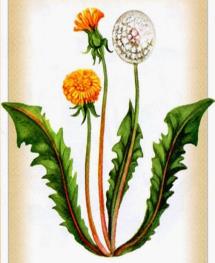 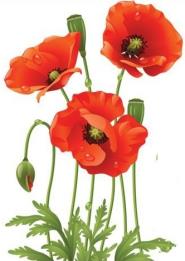 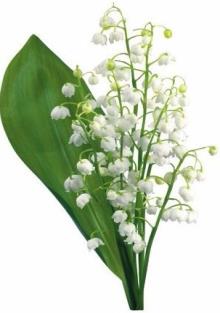 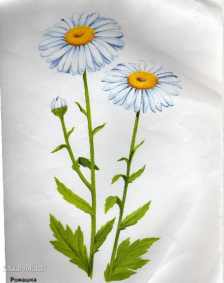 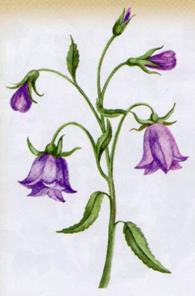 Приложение 2.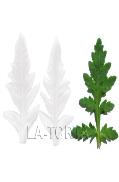 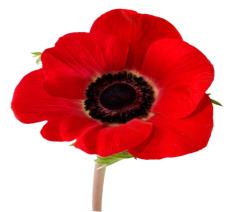 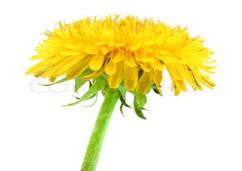 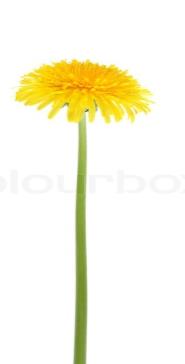 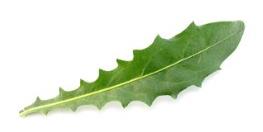 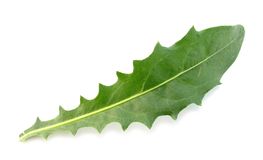 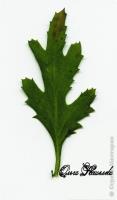 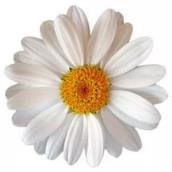 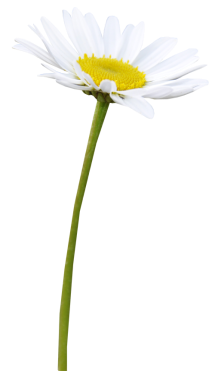 Приложение 3.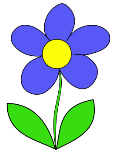 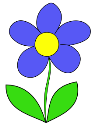 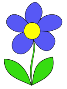  Название        Размер           Цвет           Форма            Почему   цветка                                                        листа            нравится